ПРОЕКТ         В соответствии  с Постановлением Правительства Удмуртской Республики от 23 декабря 2020 года № 623 «Об утверждении Положения о муниципальных комиссиях по делам несовершеннолетних и защите их прав в Удмуртской Республике»,         СОВЕТ ДЕПУТАТОВ РЕШИЛ:          1. Признать утратившим силу решение Совета депутатов муниципального образования «Можгинский район» от 23 декабря 2020 года № 38.11 «Об утверждении количественного и персонального состава комиссии по делам несовершеннолетних и защите их прав муниципального образования «Можгинский район».          2.  Опубликовать настоящее решение на официальном сайте муниципального образования «Можгинский район» в информационно-телекоммуникационной сети «Интернет» и в Собрании муниципальных нормативных правовых актов муниципального образования «Можгинский район».Председатель Совета депутатов муниципального образования      		                             «Можгинский район»                                                                             Г. П. КорольковаГлава МО «Можгинский район»                                                           А.Г. Васильев        г. Можга«17» февраля 2021 года         № ____Проект вносит: СОВЕТ ДЕПУТАТОВМУНИЦИПАЛЬНОГО ОБРАЗОВАНИЯ«МОЖГИНСКИЙ РАЙОН»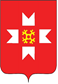 «МОЖГА  ЁРОС»МУНИЦИПАЛ КЫЛДЫТЭТЫСЬДЕПУТАТЪЁСЛЭН КЕНЕШСЫО признании утратившим силу решения Совета депутатов муниципального образования «Можгинский район» от 23 декабря 2020 года № 38.11 «Об утверждении количественного и персонального состава комиссии по делам несовершеннолетних и защите их прав муниципального образования «Можгинский район»О признании утратившим силу решения Совета депутатов муниципального образования «Можгинский район» от 23 декабря 2020 года № 38.11 «Об утверждении количественного и персонального состава комиссии по делам несовершеннолетних и защите их прав муниципального образования «Можгинский район»О признании утратившим силу решения Совета депутатов муниципального образования «Можгинский район» от 23 декабря 2020 года № 38.11 «Об утверждении количественного и персонального состава комиссии по делам несовершеннолетних и защите их прав муниципального образования «Можгинский район»Заместитель главы Администрации районапо социальным вопросам  М.Н. СарычеваСогласовано:Глава МО «Можгинский район»                                                                                          А.Г. ВасильевПредседатель Совета депутатовмуниципального образования      		                             «Можгинский район»                                                                                                           Г. П. КорольковаЗаместитель начальника отдела организационно-кадровой и правовой работы – юрисконсультН.В. Щеклеина